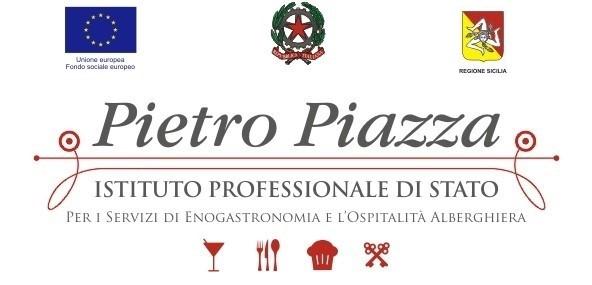 ADESIONE AL PROGETTO CIP                  “LO SPORT PARAOLIMPICO VA A SCUOLA 23-24 TELIMAR PIAZZA”Il/La sottoscritto/a _________________________________________nato/a  il________________ a ___________________ genitore dell’alunno/a ________________________________________ frequentante la classe  ______sez._______ dell’Istituto I.P.S.S.E.O.A. P. PiazzaRICHIEDEla partecipazione del/lla proprio/a figlio/a al progetto “LO SPORT PARAOLIMPICO VA A SCUOLA 23-24 TELIMAR PIAZZA” che si realizzerà presso la sede del TeLiMar – Tempo Libero Mare Soc. Coop. S.D (alla Cala, Molo sud)DICHIARAdi essere a conoscenza di quanto stabilito dall’avviso pubblico del CIP (https://www.comitatoparalimpico.it/documenti/boxhome/AVVISO_PUBBLICO_-_LO_SPORT_PARALIMPICO_VA_A_SCUOLA_A.S._2023_2024.pdf )di essere a conoscenza che l’attività in oggetto avrà luogo in orario extracurriculare presso la sede operativa della TeLiMar – Tempo Libero Mare Soc. Coop. S.D e che l’organizzazione, la vigilanza e la realizzazione dell’attività sono di responsabilità della società sportiva.di essere a conoscenza che il ruolo della scuola nell’ambito del progetto è solo quello di promuovere le attività e che pertanto non è prevista vigilanza da parte del personale scolastico.di essere stato informato che per le attività del pomeriggio gli studenti si recheranno nei luoghi in cui queste si svolgeranno in autonomia e sotto la responsabilità della famiglia, trovando il personale tecnico addetto della società sportiva sul posto; di essere consapevole che gli impegni calendarizzati, diffusi prima dell’inizio delle attività, potrebbero subire variazioni di orario e di data, che verranno comunicati anche verbalmente o tramite messaggio WhatsApp dalla società sportiva e che la presente autorizzazione resta valida anche in caso di variazioni delle date  e degli orari programmati; di autorizzare l’Istituto I.P.S.S.E.O.A.  P. Piazza a trasmettere alla TeLiMar – Tempo Libero Mare Soc. Coop. S.D, che realizzerà i corsi, ai soli fini del progetto i dati anagrafici di base e il contatto telefonico fornito al momento dell’adesione. Il/La sottoscritto/a, conformemente alle disposizioni in materia di autocertificazione e consapevole delle conseguenze amministrative e penali per chi rilasci dichiarazioni non veritiere,  di informazione o uso di atti falsi, ai sensi del DPR 445/2000, dichiara di aver rilasciato la predetta autorizzazione in osservanza delle disposizioni sulla responsabilità    genitoriale di cui agli artt. 316, 337 ter e 337 quater del codice civile, che richiedono il consenso di entrambi i genitori” e di aver, pertanto, concordato il consenso con l’altro genitore.Data	/	/	                    Firma del genitore 			                _________________________Allegare documento di riconoscimento del/i firmatari